EAGLE COUNTY CONSERVATION DISTRICTPO Box 360 Eagle, CO  81631 ~ 970.445.0307Monthly Board Meeting Agenda August 11th, 20215:30pm at the Road and Bridge FacilityMeeting called to order at 5:46pmSupervisors Present: Scott Jones, Wendy Sacks, Shawn Bruckman, Clayton Gerard, Jay Taylor, Ken MarchettiSupervisors Absent: Scott SchlosserGuests:  Stephen Jaouen, Denyse SchrenkerApproval of Minutes: motion to approve the minutes by Wendy, seconded by Shawn.Roll Call Reports: Board member miles & hours spent on conservation starting with the last regular meeting held July 14, 2021Treasurer’s Report:Alpine Checking Account balance: $35,536.02Money Market Account balance: $30,656.46$15,000 stimulus- The board discussed different ways of how they will spend the money. Ideas presented were event items such as tables, chairs and tents. Other discussions included Vail Daily article spaces. Scott Jones would also like to write a thank you letter to Senator Donovan for helping getting the Conservation Districts the money. Topics to Discuss:Annual Event-Catering: For the event, Wendy or Laura will go to Costco to get compostable plates, silverware, and napkins. As well, we will buy water bottles, seltzer water cans, lemonade, iced tea and ice. Shawn will provide the coffee and cream, trash cans and trash bags. Wendy will also bring the black table clothes and a cutlery basket. Tents/Tables/Chairs: Collectively we have gathered 4 10x10 tents provided by Clayton, Jan with Eagle County, Denyse and Scott Jones. Ed Oiler with West World Entertainment will provide tables and chairs and Clayton will pick them up with his horse trailer to bring to the event. Scott Jones will return the tables and chairs after the event. Guest Speaker/Updates: Laura will introduce herself and briefly discuss what new projects we are working on. As well, she will invite Stephanie Pitt as our guest speaker to discuss virtual fencing.Raffle: Shawn made a motion to not have the silent auction this year and Clayton seconded. Instead, Wendy recommended a raffle. 1 ticket will be provided to everyone and a opportunity to buy more tickets. $5 for 1 or $20 for 5. Each board member will try to provide an item for the raffle tickets. Jones will get a Yeti, Wendy a facial, and Ken will try to get something from GJ Pipe. The others are to try to get something as well. Conservation of the Year: The board approved to remove the “large” and “small” conservations of the year and just have 2 “conservationist of the year” awards. The board has picked Kirsten Lerner with Deep Creek and Steve and Melinda Hammer. Scott Jones will call both of them to personally invite. Music: Scott Schlosser stated in an email that Carin may still come for free. Wendy mentioned that last year’s budget was $150 with provision of food. Clayton mentioned that an iPod could work as well and Scott Jones stated that he has a speaker system. The board favored that if Carin cannot make it, we will go with the iPod instead. Denyse will also provide a microphoneSTAR Application- Laura talked about the guidelines for the STAR program and the board discussed with Stephen the 5 principles of soil health and what our district could improve in their grazing lands. The five principles are soil armor, minimize soil disturbance, plant diversity, continual living root and livestock integration. Shawn recommended we reach out to Hellen Silver who is currently implementing the program. The board discussed if our district could benefit from the program and Scott Jones recommended we apply. The board then briefly went through the application for Laura to fill out. We believe we can get up to 8 interested producers, over 400 acres of land with each participant ranging from 40-100 acres and can implement many new practices in the field. Climate Action Collaborative Presentation- Ken introduced a new presentation theme using SWAPA + H,E. It stands for Soil, Water, Air, Plants, Animals + Humans, Energy. He stated that Stephanie Pitt used this reference in an earlier presentation that Ken had listened in on and it really took with him. Laura, Ken and Stephanie meet previously on a zoom call and asked her if we can use this same theme in our presentations moving forward. He also argued that for our Mil Levy we will be presenting in front of up to 40/50 organizations in and around the valley introducing ourselves and what the conservation districts do and it is important to have a presentation that will resonate with our listeners. The board approved to re-style the CAC presentation to this theme and Laura will start to work on it. Before the CAC meeting, Ken, Shawn, Scott Schlosser and Laura will get together to go over fine details.COSA field trip 10/12- 12:30-5:30 Update- Laura stated that Peter Suneson went out and visited Scott Jones and Jennifer at the Colorado River Ranch and will report back to the board about the visit and any new progress on the upcoming field trip. NEW Project Vista- Denyse stated that this is a new survey going around to discuss future development and plans. Clayton will talk to Peter about it and maybe we will have the surveys at our Annual Meeting. Soil Pit Demo- September 16th- 5-8pm Denyse offered to do the soil pit demo this year on September 16th. Shawn made a motion to approve and Ken seconded. Laura will ask Scott Schlosser if we can host the event in Haymeadow. We can expect about 20 people. Denyse, Nannette with Betty Ford Alpine Gardens and Laura will promote the event and send out details via social media. The board has approved to use county money to provide food and beverages from Costco. Laura will organize the menu. Broad discussion on other events that have happened in the past month- meetings, conferences, etc.NRCS Report: Stephen started off by saying that the NRCS has finished contract obligation at %156,000. Those obligations were 1 range, 1 sprinkler 1 ditch. He then moved on to the fire updates- Sylvan fire is 70% contained with the rest remaining inaccessible. He states that they will just let it burn out. He also states that it will impact Sylvan Lake. The report is not completed. Morgan creek fire is mostly contained. From last summer, the Grizzly Creek fire has caused major land slides and the most recent has covered the train and highway. We will continue to see similar behavior. Practices are being implemented up by Pine Gulch.  Troublesome is a bit more complicated but they are installing practices in regards to a few debris flows. Grizzly-up to forest service and cdot. Maggie has turned in her resignation as Civil Engineering Tech and the NRCS will be rehiring the position. CSU Ext Update: Other than the Soil Pit Demo announcement, Denyse stated that they community needs assessment came out and suggested that the board reviews it at quieter meetingMail Review: 3 magazines for officeNext Meeting Date: September 8th, 2021Adjourn: Motioned by Clayton, seconded by Shawn.Notes taken by: Laura Bohannon (District Manager)BOARD MEMBERHOURSMILESScott Jones6045Scott Schlosser--Wendy Sacks25200Clayton Gerard3080Shawn Bruckman203Jay Taylor514Ken Marchetti1610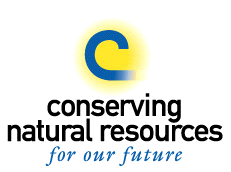 